HERTFORDSHIRE GYMNASTICS ASSOCIATION – ENTRY FORM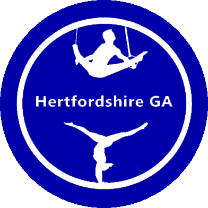 Competition: Club/Regional Grades 6-1Event Date: Sunday 10th April 2022Entry Closing Date: Friday 11th March 2022Judges entered must be aware that they are named and are available and have agreed to attend. The cost of entry is £20.00 per gymnast.  BACS payments to HSBC Account 81025163 sort 40-37-19 using payment reference BGGRADE10/04.Late entry fee £30.00 will be charged if the amount and entry form is not received by the competition secretary at the entry closing date.    Please ensure a copy of your entry is sent to competition secretary, comps.hga@gmail.com  and treasurer, treasurer.hga@gmail.com. By signing this entry form you confirm that all gymnasts and coaches named above have a current and correct level of BG membership required for this event.   BG membership is Silver for gymnasts and minimum Level 2 WA qualification for any coach accompanying gymnasts.  Qualified Level 1 coaches may act in a pastural care role.  You are also confirming that consent has been given for gymnasts to be included on the score sheet which will be issued at the competition, circulated by email and published on the Herts website.NOTE: Persons who do not have a qualification (minimum Level 1) are not allowed in the arena, unless performing an administrative role.Club:Email Address:NoNameDate of BirthBG Mem NoGrade12345674 9101112131415No. of gymnastsX £20.00 =Coach NameLevel of QualificationBG Mem NoResponsible for gymnastJudge/s NameLevel of QualificationSigned:Position: